Základní škola, Kuřim, Jungmannova 813, okres Brno – venkov, příspěvková organizacesídlo: Jungmannova 813/5, 664 34 Kuřim, IČ. 70988285, statutární orgán: Mgr. Richard Mach, telefon: +420 541 230 342, +420 736 607 573, e-mail: mach@zskj.cz; rm.mach@gmail.com, č.ú.: 27-9326280277/0100, www.zskj.czShrnutí činností (úspěchů a neúspěchů) školy v období let 2018 – 2024 a specifikace následných činností školy – koncepce školy pro školní roky 2024 - 2030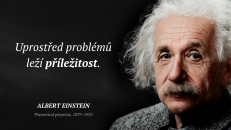 Zpracoval:  Mgr.Richard Mach – ředitel Základní školy , Kuřim, JungmannovaEmail: mach@zskj.cz, rm.mach@gmail.comGSM: +420736607573Motto: „Směr, kterým jdeme, je důležitější než rychlost, kterou postupujeme.“Hodnocení období 2018 – 2024:Řídící činnost :Řídící činnost vycházela ze zkušeností předcházejících let, studia odborných publikací např.Radikální otevřenost. Kim Scottová .Řízení lidských zdrojů Michael Armstrong, Stephen Taylor. Koučování John Whitmore.Motivace a odměňování pracovníků Jan Urban. Jak se stát skutečným lídrem. Daniel Goleman. Velká kniha manipulativních technik. Thomas Wilhelm, Andreas Edmüller. Objevte své proč Simon Sinek.Jak se zbavit strachu: 30 kapitol a 21 technik, které změní váš život 2021.Motivace - Mýtus dnešní doby Marian JelínekNeztraťte motivaci v době blahobytu Marian Jelínek.Poznej sám sebe Marian Jelínek.Skrytá cesta k vítězství Marian Jelínek.Sport, výkon a metafyzika aneb jak proměnit práci ve hru a úsilí v medaile Marian Jelínek.Osobní konzultace s odborníky v oboru JUDr. Hana Poláková, PaedDr. Miloš Nezhoda, Kateřina Vávrová Ph.D. … .Individuální konzultace se zaměstnanci resp. kolegy v oboru, OSPOD.Oblastí s nejvyšší mírou potřeby zlepšení, je oblast komunikace se zřizovatelem a zákonnými zástupci.  Cesty vedoucí k přiblížení se ideálnímu stavu jsou studium, semináře, praktická cvičení.Řízení pedagogického procesu:Vedle zlepšování kvality vzdělávání a dosažených výsledků vzdělávání se nám doposud nepodařilo dosáhnout adekvátního zvýšení kompetencí žáků napříč všemi oblastmi vzdělávání , při využití znalostí a dovedností získaných v jednotlivých předmětech. Nejúspěšnější v této oblasti je dle zpětných vazeb ze středních škol chemie, český jazyk, cizí jazyky a matematika. V českém jazyce, matematice a cizím jazyce se nám dlouhodobě daří být mezi 35% nejlepší škol dle testování SCIO.Profesní rozvoj:Prostor pro profesní rozvoj se nám daří naplňovat i díky využití řady dotačních titulů Šablony I,II,III či J.A.K., dále díky vysokému průměru žáků ve třídách máme dostatek prostředků k dalšímu vzdělávání pedagogů  i THP pracovníků školy (semináře s ,,doložkou,,). Díky ,,otevřenému,, rozpočtu zřizovatele si zaměstnanci doplňují vzdělání a profesní růst i u školení, seminářů a studií ,,bez doložky,,.Schvalovací doložka cituji § 27, odst. 2 školského zákona a dodává, že ČŠI nemůže po školách požadovat, aby používaly pouze učebnice s udělenou schvalovací doložkou.§ 27Učebnice, učební texty, školní potřebyMinisterstvo uděluje a odnímá učebnicím a učebním textům pro základní a střední vzdělávání schvalovací doložku na základě posouzení, zda jsou v souladu s cíli vzdělávání stanovenými tímto zákonem, rámcovými vzdělávacími programy a právními předpisy. Učebnicím a učebním textům pro zdravotnické obory středních škol ministerstvo uděluje a odnímá schvalovací doložku v dohodě s Ministerstvem zdravotnictví. Seznam učebnic a učebních textů, kterým byla udělena schvalovací doložka, zveřejňuje ministerstvo ve Věstníku Ministerstva školství, mládeže a tělovýchovy (dále jen "Věstník") a způsobem umožňujícím dálkový přístup.                                                                                                                          2) Školy mohou při výuce kromě učebnic a učebních textů uvedených v seznamu podle odstavce 1 používat i další učebnice a učební texty, pokud nejsou v rozporu s cíli vzdělávání stanovenými tímto zákonem, rámcovými vzdělávacími programy nebo právními předpisy a pokud svou strukturou a obsahem vyhovují pedagogickým a didaktickým zásadám vzdělávání. O použití učebnic a učebních textů podle věty první rozhoduje ředitel školy, který zodpovídá za splnění uvedených podmínek.                                                3) Žákům základních škol a dětem zařazeným do přípravných tříd (§ 47) jsou bezplatně poskytovány učebnice a učební texty uvedené v seznamu podle odstavce 1. Žáci prvního ročníku základního vzdělávání a děti zařazené do přípravných tříd tyto učebnice a učební texty nevracejí, žáci ostatních ročníků základního vzdělávání jsou povinni učebnice a učební texty vrátit nejpozději do konce příslušného školního roku.                                                                                                                   4) Žákům středních škol, kteří plní povinnou školní docházku, a žákům se zdravotním postižením, kteří se vzdělávají ve středních školách, jsou bezplatně poskytovány učebnice a učební texty uvedené v seznamu podle odstavce 1. Tyto učebnice a učební texty jsou žáci povinni vrátit nejpozději do konce příslušného školního roku.                                                                                                                                          5) Ředitel střední školy zřizuje fond učebnic a učebních textů, a to nejméně pro 10 % žáků střední školy; tyto učebnice a učební texty jsou bezplatně zapůjčovány žákům se sociálním znevýhodněním a žákům v hmotné nouzi.                                                                                                                                                                                                  6) Žákům přípravných tříd základních škol, přípravného stupně základní školy speciální, prvního ročníku základního vzdělávání, žákům základního vzdělávání podle § 46 odst. 3 a žákům se zdravotním postižením, kteří jsou žáky základní školy, jsou bezplatně poskytovány základní školní potřeby. Ministerstvo stanoví prováděcím právním předpisem rozsah tohoto bezplatného poskytování základních školních potřeb.Rozvoj mimoškolních a mimotřídních aktivitVedle standardní mimoškolní a mimotřídní aktivity (Zahradní slavnost, loučení s žáky, koncerty, benefice, účast na akcích města) se nám podařilo navázat velmi úzkou spolupráci s nadací Modrý hroch, s některými komerčními subjekty ve městě, školu a město také reprezentujeme lektorskou činností pro VIM JMK Brno, spoluprací s PF MUNI ( well- being)… .Image školyImage školy je odrazem reálného života školy. Naše úsilí směřuje dlouhodobě k naprosté otevřenosti v jednání s rodiči, dětmi, veřejností i dalšími zainteresovanými subjekty jakéhokoli typu. Vedle akcí pro veřejnost, kdy je škola otevřena i s komentářem (jeli zájem), vedle Veselé školičky … je škola i výuka zpřístupněna veřejnosti bez omezení (stačí pouze informace o zájmu).Odraz reálného života školy spočívá i v tom, že vedle klasického hodnocení dovedností žáků velmi intenzivně hodnotíme žáky i formativně a podporujeme jejich schopnosti a dovednosti v celém spektru a šíři. (I žák, který neměl dostatek schopností v exaktních vědách se stal následně úspěšným absolventem UMPRUM – ilustrátor…..)Svědomitě jsme se věnovali i porovnání s ostatními školami v ČR SCIO, CERMAT, sport, kultura, osvěta, akce pro děti i rodiče.Základem školy je pro nás trojúhelník dítě – rodič – škola a plně vnímáme, že jsme učiteli a vychovateli – služebníky, kteří si svoji službu dětem vybrali sami a naplňují ji .Práce na dobré image školy je dlouhodobá, naopak ztráta dobrého jména školy lze ,,dosáhnout,, lusknutím prstu. Z toho důvodu velmi intenzivně pracujeme sami na sobě, řešíme vlastní chyby, nedostatky, problémy. Snažíme se je řešit rychle, intenzivně a intimně. Přes všechnu snahu se nám však stává i to, že se po vzájemné dohodě stran navzájem loučíme. Majetek, finanční zdroje – ekonomické hlediskoMajetek , který škola obhospodařuje stále narůstá. Za uplynulých 6 let jsme nově začali využívat přístavbu s tělocvičnou (z důvodu nešťastného rozhodnutí na začátku stavby – jsme byli nuceni v následujícím roce započít další stavební úpravy – rekuperace). Rekonstruovali jsme školní jídelnu, vytvořili novou učebnu IT, HV a VV a postupně jsme zvelebovali jednotlivé úseky školy, včetně prostor před školou. V roce 2023 jsme otevřeli nový výukový a relaxační prostor Zevlovna. Před školou jsme vybudovali čtenářský koutek - knihobudku Fedinanda Vaňka, kterou slavnostně otevřela naše žákyně Kateřina Tučková, která byla vedle Mariana Jelínky, Báry Basikové a Zbignewa Czendlika a dalších jednou z celebrit, které naší školu navštívili.V letech 2018 – 2024 se škola řídila řadou předpisů, vyhlášek a zákonných norem a zákonných norem. Základním zákonem byl a je zákon 561 (školský zákon- viz. níže).561/2004 Sb.                                                                                                                                                       ZÁKON ze dne 24. září 2004 o předškolním, základním, středním, vyšším odborném a jiném vzdělávání (školský zákon)                                                                                                                             ve znění zákona č. 383/2005 Sb., zákona č. 112/2006 Sb., zákona č. 158/2006 Sb., zákona č. 161/2006 Sb., zákona č. 165/2006 Sb., zákona č. 179/2006 Sb., zákona č. 342/2006 Sb., zákona č. 624/2006 Sb., zákona č. 217/2007 Sb., zákona č. 296/2007 Sb., zákona č. 343/2007 Sb., zákona č. 58/2008 Sb., zákona č. 126/2008 Sb., zákona č. 189/2008 Sb., zákona č. 242/2008 Sb., zákona č. 243/2008 Sb., zákona č. 306/2008 Sb., zákona č. 384/2008 Sb., zákona č. 49/2009 Sb., zákona č. 227/2009 Sb., zákona č. 378/2009 Sb., zákona č. 427/2010 Sb., zákona č. 73/2011 Sb., zákona č. 331/2011 Sb., zákona č. 375/2011 Sb., zákona č. 420/2011 Sb., zákona č. 458/2011 Sb., zákona č. 472/2011 Sb., zákona č. 53/2012 Sb., zákona č. 333/2012 Sb., zákona č. 370/2012 Sb., zákona č. 241/2013 Sb., zákonného opatření Senátu č. 344/2013 Sb., zákona č. 64/2014 Sb., zákona č. 250/2014 Sb., zákona č. 82/2015 Sb., zákona č. 178/2016 Sb., zákona č. 101/2017 Sb., zákona č. 222/2017 Sb., zákona č. 167/2018 Sb., a zákona č. 46/2019 Sb., zákona č. 284/2020 Sb., zákona č. 349/2020 Sb., zákona č. 403/2020 Sb., zákona č. 94/2021 Sb., zákona č. 261/2021 Sb. a , zákona č. 152/2023 Sb., zákona č. 183/2023 Sb., zákona č. 349/2023 Sb. a zákona č. 421/2023 Sb.V roce 2020 se škola profilovala jako škola s rozšířenou výukou tělesné  a akcentem na zdravý životní styl. Vedle tohoto se nám velmi daří v rozvoji komunikační gramotnosti žáků v oblasti cizích jazyků. Každoročně jsou naši žáci účastni pobytových  ,,kurzů,,  anglického a německého jazyka spojených s zeměpisno – dějepisnými exkurzemi. Žáci jsou ubytováváni jak ve Velké Británii , tak v Bavorsku v rodinách, což rozvíjí jejich rozhled o nesdělitelný aspekt.Škola každoročně zpracovává Výroční zprávy o činnosti školy a zprávy o hospodaření, které jsou uloženy u zřizovatele, škola je má volně přístupné na svém webu a jsou tedy k dispozici široké veřejnosti.STRUČNÉ – TABULKOVÉ SHRNUTÍ ČINNOSTI ŠKOLY ZA KALENDÁŘNÍ ROK 2023 A ŠKOLNÍ ROK 2022 - 2023„Člověk je bludiště i pro sebe samého.“

VIZE 2024 – 2030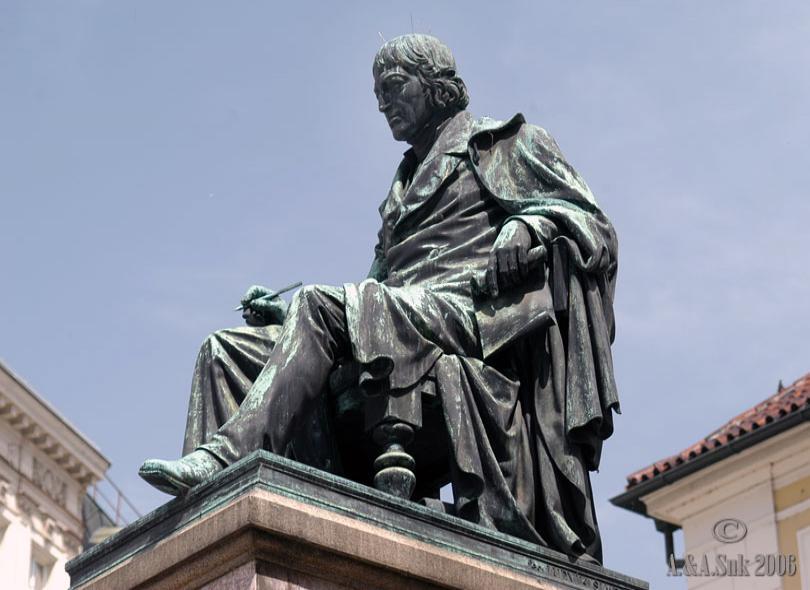 V období následujících 6ti a více let budeme vycházet z osvědčených postupů z uplynulých více než 6ti let. Tyto budeme doplňovat o nové progresivní postupy, postupy, které jsme si zatím neosvojili atd. K tomu bude naší škole jakýmsi vodítkem i tato ,,koncepce,, kterou jsem zpracoval podklad pro činnost školy (svoji, zaměstnanců, dětí, rodičů a zřizovatele) Základní školy, Kuřim, Jungmannova 813, okres Brno – venkov. Koncepce se opírá o stávajících pozitivní aspekty školy a obsahuje vizi a záměry s cílem dále budovat komunitní a učící se školu, poskytující kvalitní základní vzdělávání v souladu s moderními přístupy k dětem a novodobou pedagogikou.  Naši kolu chápu jako učící se instituci, která je centrem vzájemného učení, setkávání a kde panuje bezpečné, respektující a suportivní klima. Považuji za důležité, aby škola vybavila naše žáky dovednostmi do praktického života, digitální gramotností a ukázala způsob, jak se orientovat v současném světě informací.  Prioritu vidím v komunikaci se zaměstnanci školy, rodiči i žáky, ve spolupráci se zřizovatelem, školskou radou, školskou komisí a komunitou Kuřimi. Protože jen spolupracující tým nadšených a schopných lidí je cestou k naplnění cílů. Základní škola Kuřim Jungmannova, Základní škola Kuřim Tyršova a Mateřská škola Kuřim jsou klíčovými institucemi ve vzdělávacím systému města Kuřim. 						Naše škola má pro své žáky zřízeno školní poradenské pracoviště  hrazeno z dotací. Jehož služby personálně zajišťují školní psycholožka, speciální pedagogové, výchovná poradkyně a metodičky prevence sociálně-patologických jevů a karierní poradkyně. Toto pracoviště je klíčové pro podporu dětí a žáků ve všech aspektech jejich vývoje a vzdělávání. NAŠE ŠKOLA ZŠJ ve vizi 2024 - 2030Návrh konkrétních cílů je postaven na čtyřech oporách, které se vzájemně prolínají a hlavním výstupem je úspěšný žák s pocitem své osobní hodnoty a pozitivním vztahem k celoživotnímu vzdělávání. N – názorná – principy moderní pedagogiky, sdílení dobré praxe, inovativní trendy výuky, formativní hodnoceníA – aktivní – spolupráce pedagogů, rodičů, žáků, dětí, zřizovatele, školní komunity, s okolními školami, akce pro veřejnost, reakce na podněty a zájmy dětí a žáků Š – šťastná – bezpečné prostředí, well-being, inspirativní místo, připravené děti a žáci do života, studijní a pracovní autonomie, vzdělávání jako součást života, radost z učeníE – environmentální – odpovědnost, tradice, podnikavost, dobrovolnictví, životní prostředí, udržitelnostHLAVNÍ KONCEPČNÍ ZÁMĚRY v následujících 6ti letech se:zaměřím na společné posilování kultury školy (týmová spolupráce namísto konkurenční atmosféry, nastavené způsoby zpětné vazby a vzájemné komunikace), sdílení vize a hodnotvěnuji pozornost zavedení efektivního well-beingu (naslouchání, přátelské vztahy, realistické výukové cíle, práce s chybou, pěstování těles. a duš. zdraví)pravidelně informuji rodiče o dění ve škole a rozvíjím vzájemnou důvěruzorganizuji opět nejrůznější akce pro rodiče (společné akce s MŠ i ZŠT: projektové dny, dny otevřených dveří, kavárny, akce pro snadnější adaptaci budoucích prvňáčků (Veselá školička) a podpoření sourozeneckých vazeb, ukázkové hodiny – návštěvy kdykoli)zaměřím se na organizaci komunitních akcí a činností (přednášky, workshopy)zabezpečím pravidelnou vzájemnou autoevaluaci žáky, rodiči, kolegy, zřizovatelem různými nástroji (anketa, dotazník, diskuse, rozhovor, hospitace)do procesu zlepšování školy zapojím děti a žáky (žákovský parlament – 7. – 9.ročník, skupiny)budu pokračovat v organizaci teambuldingových výjezdů a akcí pro zaměstnance mimo školuPosilování role a motivace učitelůsvým příkladem motivuji pedagogy k rozvoji jejich profesního růstu, společně budeme opět vytvářet plány jejich práce a rozvoje na daný školní rok završený zpětnou vazbou a metodickou podporou, pravidelné osobní pohovory s vedením školymezi kritéria hodnocení práce pedagogů zařadím i jejich profesní portfoliainiciuji vzdělávání celého pedagogického sboru (formativní hodnocení, metody kritického myšlení, badatelská a projektová výuka…)budu pokračovat v inicializaci aktivního podílu pracovníků na řízení školyefektivní systém řízení a hospitací doplním o pohovory se zaměstnancivypracuji plán svého pedagogického a manažerského rozvoje, autoevaluacepodpořím také vzdělávání vychovatelů a asistentů pedagogapovzbudím ke vzájemným hospitacím a inspiromatům, profesní zpětné vazbě, nefunkční postupy nahrazovat s pomocí žáků, týmové učenínavážu spolupráci s okolními školami jako zdroj inspirace, vzájemného sdíleníPodpořím sebevědomí a kompetence učitelů Výchova a vzděláváníSmyslem základní školy v etapě základního vzdělávání je vybavit žáky klíčovými (znalostmi, dovednostmi a následně) kompetencemi. Porozumět budoucímu světu díky schopnosti učit se, být tvůrčí, umět spolupracovat, experimentovat a objevovat, uvažovat v souvislostechusiluji o co největší propojení školy s reálným životem, rozvoj kritického myšlení a budování pozitivního vztahu k celoživotnímu učení, práci s chyboupodpořím pedagogickou diagnostiku a sebehodnocení dětí a žáků vedoucí ke sledování vlastních pokroků a rozvoji sebepojetí a sebevědomí oproti srovnávání s ostatnímizajistím podporu nadaných a motivuji vzdělávání pedagogů v této oblastispolečně plánuji se všemi pedagogy integrovanou tematickou výuku a projektyaktivně se zapojíme do projektů a soutěžídeleguji roli uvádějícího učitele k podpoře začínajícího učitele, adaptaci podpořím formou tripartit – ředitel – uvádějící učitel – začínající učitelbudeme rozvíjet vzdělávání ve finanční, čtenářské, matematické, přírodovědné a digitální gramotnostipravidelně ověřuji ŠVP, zda je v souladu se speciálně vzdělávacími potřebami žáků a dětí a podpořím práci asistentů pedagogůpodpořím aktivity pedagogů, které u žáků a dětí umožní rozvinout studijní autonomii a přirozeně poznávat svůj talent, silné stránky i rezervyv maximální míře podnítím učení venku (outdoor classroom day)do třídnických hodin zařadíme komunitní kruhy s aktuálními tématypovzbudím vznik projektů, které spojí skupiny různého věku, žáky se stejnými zájmy, různé školy (tradice obce, sportovní dny, čtenářské dílny, hodnoty)Školní poradenské pracovištězaměříme se na podporu prevence školní neúspěšnosti (včasná diagnostika , kavárny pro rodiče předškoláků, škola nanečisto, spolupráce pedagogů ZŠ a MŠ, edukačně-stimulační skupinky, logopedický asistent, ukázkové hodiny, úzká spolupráce třídního učitele a školních speciálních pedagogů a psycholožky a společné vyhodnocování poskytnutých podpůrných opatření)vytvářím rovné příležitostí ke vzdělávání pro všechny žáky (doučování, asistent pedagoga, kolegiální spolupráce)zaměřím se na kvalitní, efektivní a profesionální spolupráci ŠPP s SPC, PPP, OSPOD, SVP a PČRvěnuji pozornost prevenci patologických jevůzapojím se do vyhlášených grantů, které slouží k podpoře prevenceEnvironmentální výchovaEnvironmentální výchova utváří u žáků kladný vztah k přírodě i kulturním výtvorům a vede k jejich vědomé aktivní ochraně. zapojím se do hledání financí na inovaci a tvorbu permakulturní školní zahrady, coby stylu, který ukazuje udržitelný a stále obnovující způsob života.vytvořím plán na realizaci vyvýšených záhonů, bylinkové spirály, přírodní relaxační prvků, rozšíření a zmodernizování přírodní učebny o zajímavé vzdělávací prvky, hmatovou stezku, geostezka, zábavných prvků pro děti (blátivá kuchyňka…)podpořím projekt odpadového hospodářství a vlastní školní projekty EVVOzorganizuji sběrové dny společně s obecní komisí pro ochranu živ. prostředínaváži spolupráci s ekologickými centry, farmami …Komunikace a spolupráceOblast, která je pro školu významná, je oblast „public relations“, oblast grantů, komunikace s veřejností se zřizovatelem s dětmi …. oblasti, ve kterých škola získává jméno, dává o sobě vědět.logo školy projde revizí (žákovskou)podpořím zapojení školy do společenského a kulturního života města - pleszmodernizujeme stávající webové stránky školy s pravidelnou aktualizacízefektivním využívání nástrojů elektronické komunikace ,,lekce ,, pro rodiče podnítím znovuvydávání školního časopisu ,,Josef,,rozvíjím partnerství s organizacemi v místě školy na bázi osobních vztahů a konkrétních aktivitkladu důraz na řešení problému společným setkáním s rodiči a partnerskou komunikacíspolupracuji se školami, kam naši žáci pátých, sedmých a devátých ročníků přechází, zajištění zpětné vazby, za tímto účelem vytvořit dotazník, návštěva školy a společný denHospodaření a materiální podmínkyspolečně se zřizovatelem hledám cesty k možnostem zlepšení školy a dalšího rozvoje dle aktuálních podmínekzabezpečím dodržování rozpočtové kázně a kontrolu ve spolupráci se zřizovatelem.podpořím modernizaci objektu a materiálního vybavení školy, zejména školní jídelnu, IT vybavenost (vyhledávání sponzorů, fundraising)aktivně sleduji a vyhodnocuji (sám či se zřizovatelem – některé) vyhlášení dotačních výzev a zpracování žádostí o granty„Úspěšní lídři vidí příležitosti v každé potíži, spíše než potíž v každé příležitosti.“Hodnocená oblastKritérium hodnoceníSebehodnoceníSebehodnocení1.Kritéria hodnocení související s řízením školy z pedagogického hlediska1.Kritéria hodnocení související s řízením školy z pedagogického hlediska1.Kritéria hodnocení související s řízením školy z pedagogického hlediska1.Kritéria hodnocení související s řízením školy z pedagogického hlediskaŘídící činnosta)   vedení zaměstnanců - komunikace, týmová spolupráce+Řídící činnostb)   míra aprobovanosti a fluktuace+Řídící činnostc)   dokumentace školy+Řídící činnostd)   znalost a dodržování právních předpisů+Řídící činnoste)   závěry kontrolní činnosti +Řídící činnostf)   evaluace školy a její realizace+Řídící činnostg)   spolupráce a komunikace se zákonnými zástupci+-Řídící činnosth)   spolupráce a komunikace se zřizovatelem+Řídící činnostch)  koncepce školy a její naplňování+Řídící činnosti)     řešení mimořádných situací (ukrajinské děti)+Řízení pedagog.  procesua)   školní poradenská činnost (pracoviště, spec. ped., logo)+Řízení pedagog.  procesub)   práce pedagogické rady+Řízení pedagog.  procesuc)   minimální preventivní program+Řízení pedagog.  procesud)   vzdělávací výsledky žáků+-Řízení pedagog.  procesue)   zajištění kvality vzdělávání+-Řízení pedagog.  procesuf)   podpora žáků při vzdělávání+Řízení pedagog.  procesug)   příprava na přijímací zkoušky SCIO, CERMAT+Profesní rozvoja)   vzdělávání ředitele školy+-Profesní rozvojb)   další vzdělávání pedagogických pracovníků+-Profesní rozvojc)   odborná kvalifikace pedagogických pracovníků+Rozvoj mimoškolních a mimotřídních aktivita)   pořádání školních a mimoškolních akcí+Rozvoj mimoškolních a mimotřídních aktivitb)   nabídka a zprostředkovaná nabídka zájmových činností+Rozvoj mimoškolních a mimotřídních aktivitc)   další formy identifikace žáků se školou+Vytváření image školya)   veřejná prezentace činností a výsledků školy+-Vytváření image školyb)   spolupráce se zákonnými zástupci, osobami Vytváření image školy     odpovědnými za výchovu a vzděláváním, veřejností,+Vytváření image školy     zřizovatelem, jinými školami, Brána Brněnska… . Vytváření image školyc)   spolupráce s dalšími orgány veřejné moci, řešeníVytváření image školy      podnětů, stížností….. (OSPOD, PPP…..)+Majetek a finanční zdrojea)   péče o majetek a jeho obnova+Majetek a finanční zdrojeb)   ekonomické využívání prostor školy+Majetek a finanční zdroje       - vlastní činnost do 9/2023 (obrat)2100000,00Kč2100000,00KčMajetek a finanční zdrojec)   získávání dalších finančních zdrojů+Majetek a finanční zdroje       -  EU JAK 4588276,00 Kč4588276,00 KčMajetek a finanční zdroje       -  EU Digitání gramotnost809000,00 Kč809000,00 KčMajetek a finanční zdroje       -  EU Digitání propast254000,00 Kč254000,00 KčEkonomické hlediskoa)   hospodaření s finančními prostředky zřizovatele+Ekonomické hlediskob)   objem celkových nákladů v hlavní činnosti jako ukazatel68085597,00 Kč68085597,00 KčEkonomické hledisko      náročnosti ekonomického řízeníEkonomické hlediskoc)   úroveň zpracování podkladů k rozborům+Ekonomické hlediskod)   úroveň účetnictví včetně dph+Ekonomické hlediskoe)   včasné předkládání v rozsahu a termínech zřizovateli+-Jinéa)   správa finančních prostředků žáků (školy v přírodě, 5923417,00Kč5923417,00Kč      kurzy, soutěže obědy …..b)   samostatné vybudování nové učebny a relaxačního +      prostoru Zevlovnac)   Podpora kult. a vzděl. knihobudky s lavičkou+d)   Spolupráce na přípravách dostavby IV+e)   Vyřešení kapacitních otázek (umístění učeben ) v době +      realizace přístavby IVf)   Spolupráce se spolky, sportovními kluby…..ve městě+g)   Lektorská činnost NPI Brno+